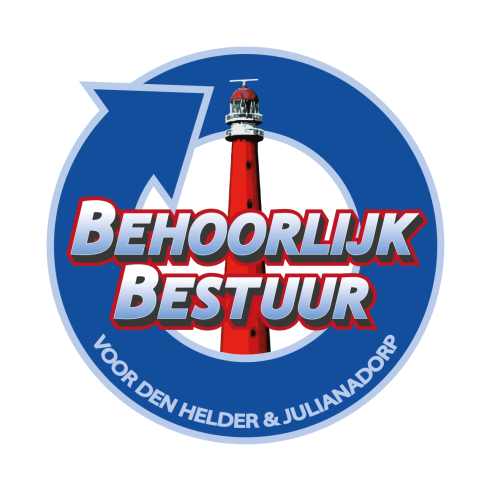 Behoorlijk Bestuur voor Den Helder & JulianadorpVragen kwartier omgevingsvergunning tbv  bouw en verbouw FC Den HelderGemeenteraadsvergadering van 22 januari 2024								                      Den Helder, 22 01 2024In de officiële uitgave Gemeenteblad van de gemeente Den Helder, 2024 nr. 1646  viel ons het afgelopen weekend op, dat het college een aanvraag voor de omgevingsvergunning  tbv  bouw en verbouw FC Den Helder hebben ontvangen.Deze luidt als volgt: vervangen van de bestaande reclame, het uitbreiden van de bestaande kleedkamer accommodatie met een verdieping en het plaatsen van een aanbouw voor het opslaan van materiaal.Hierover hebben wij enkele vragen aan het college:Geeft deze aanvraag voldoende dekking?
omdat duidelijk met de gemeenteraad en FC Den Helder  is afgesproken dat de verbouwing  4 kleedruimtes, materiaalruimte en een Bestuurskamer betreft, komen 
wij straks niet voor verrassingen te staan wanneer blijkt dat de vergunning niet toereikend genoeg is?Wat wordt bedoeld met ‘Reclame uitingen’?Tevens zien wij hierin de tribune niet opgenomen? Kan het college hierover uitleg geven?S. Hamerslag